T.C.                                               YOZGAT BOZOK ÜNİVERSİTESİ                                                İLAHİYAT FAKÜLTESİBİTİRME ÇALIŞMASI YAZIM KILAVUZUYozgat, 2018ÖNSÖZBu kılavuz, Bozok Üniversitesi, İlahiyat Fakültesi’nden mezun olmaya aday öğrenciler tarafından hazırlanması gerekli olan Bitirme Çalışmalarının yazımında birliği sağlamak ve ödev yazımına rehberlik etmek amacıyla hazırlanmıştır.Her lisans öğrencisi ayrı bir konuda, ayrı bir bitirme çalışması hazırlamakla yükümlüdür. Gerçekleştirilecek bitirme çalışmaları bu kılavuzda belirtilen esaslara uygun olarak yazılır. Daha ayrıntılı bilgi için Bozok Üniversitesi Sosyal Bilimler Enstitüsü Tez Yazım Kılavuzuna başvurulabilir.İÇİNDEKİLERGİRİŞBozok Üniversitesi İlahiyat Fakültesi’ne teslim edilecek bitirme tezlerinde, bir standardı sağlamak amacıyla, bilimsel sunumla ilgili genel kurallar bu kılavuzda kısa, öz ve kolay anlaşılabilecek şekilde belirtilmiştir. Öğrenciler tezlerini hazırlayıp teslim etmede, bu kılavuzda belirtilen yazım, biçim ve öz ile ilgili tüm kurallara uymak zorundadır.GENEL YAZIM PLANIBozok Üniversitesi İlahiyat Fakültesi’ne teslim edilecek tezlere ait yazım kuralları ve diğer biçimsel özellikler aşağıda belirtilmiştir.1. Kullanılacak Kağıt ve Çoğaltma SistemiTez, A4 (297 x 210 mm) normunda birinci hamur (en az 80 gr/m2) beyaz kağıda yazılmalıdır. Tez, ciltlenip kesildikten (tıraşlandıktan) sonra 295 x 208 mm boyutunu korumalıdır. Çoğaltma fotokopi ile yapılır. Tezler özellikleri bozulmadan çoğaltılmalı, kopyalar net ve okunaklı olmalıdır.Yazım YöntemiTez, bilgisayarla yazılmalıdır. Yazı karakteri olarak "Times New Roman" seçilmeli ve "12 punto" olmalıdır. Ancak tablo, grafik ve şekillerdeki yazı boyutu gerekli durumlarda 9 yazı boyutuna kadar küçültülebilir. Tezde özellikle belirtilmesi gereken kısımlarda istenirse italik yazı şekli (özellikle lâtince isimler için) kullanılabilir. Bunun dışında diğer yazı türleri kabul edilmez. Bütün sembol ve özel işaretler bilgisayar veya şablonla yazılmalıdır. Silinti kazıntı vb. düzeltmeler özenle ve kopyalarda görülmeyecek şekilde yapılmalıdır.Sayfa DüzeniTezin tüm sayfalarında, ilgili sayfanın sol kenarından 4 cm, sağ kenarından 2 cm, üst ve alt kısımlarından 3 cm boşluk bırakılmalıdır. Dipnotlar varsa, bu sınırlar içinde kalmalıdır.AnlatımTez, kolay anlaşılır bir Türkçe ve yazım kurallarına uygun bir dille yazılmalıdır. Anlatımda, daima üçüncü tekil şahıs kullanılmalı, genelde geniş zamanlı ve pasif yapılı cümlelertercih edilmelidir. Kısa, yalın ve öz cümleler kurulmalı, çok sayıda sıfat ve zarftan kaçınılmalı, kelime tekrarı yapılmamalı ve bilimsel bir üslup kullanılmalıdır.Noktalama ve imla için Türk Dil Kurumunun İmla Kılavuzu ve Türkçe Sözlüğü kullanılmalıdır. Noktalama işaretleri yerli yerinde kullanılmalı, her bir noktalama işaretinden sonra, kelime aralıklarında olduğu gibi bir harf boşluk bırakarak yazıya devam edilmelidir.Satır AralıklarıTez yazımında paragraf girintisi 1,25 cm, satır aralığı ise 1,5 tam aralık olmalıdır. Kısaltma, tablo ve şekil listeleri, önsöz, özetler, yararlanılan kaynaklar, ekler ve özgeçmiş yine 1,5 aralıklı; dipnotlar ise tek aralıklı olarak yazılır. Her başlıktan önce 1,5 satır aralığı boşluk bırakılmalıdır. Metnin sonunda yer alacak başlık, en son satırdan en az iki satır daha üste ya da bir sonraki sayfaya yazılmalıdır. Bunun için tez yazımına başlamadan önce bilgisayarda şu ayarın yapılması yeterlidir: Biçim/paragraf/satır ve sayfa sonu/tek kalan satırları önleBölüm BaşlıklarıBüyük harflerle ve koyu (bold) karakterle ana başlık yazıldıktan sonra 1.5 satır aralığı boşluk bırakılarak metne geçilir ya da alt başlık yazılır. Ana bölümler (1. GİRİŞ, 2. BÖLÜMLER, 3. SONUÇLAR VE ÖNERİLER, 4. KAYNAKÇA, 5. EKLER) daima yeni birsayfa ile başlamalıdır. Bu tür sayfalara sayfa numarası yazılmaz. Tüm alt başlıklar ve sınıflandırma numaraları koyu (bold) karakterde yazılmalıdır. Metin içerisindeki alt başlıklarda, üst metinle iki, alt metinle 1.5 satır aralığı boşluk bırakılmalıdır. Başlıklarda gereksiz kelimelere yer verilmemeli, çok uzun başlıklardan kaçınılmalıdır.Sayfaların NumaralandırılmasıDış kapak dışında tezin tüm sayfaları numaralandırılır. Numaralandırma yapılırken önsöz sayfasından, giriş kısmına kadar büyük Romen rakamları (I,II, …), diğer kısımlar ise (giriş, ana bölümler, sonuç ve öneriler vb.) ise Arap rakamları ile (1, 2, …), numaralandırılır. Tüm numaralar sayfanın üst orta kısmına yazılır. Bölüm başlıklarının yer aldığı sayfaların numaraları gizlenir, diğer sayfalar normal düzende devam eder.TEZİN DIŞ YAPISIBitirme tezlerinin tesliminde dış kapak 200-300 gr beyaz krome karton olmalıdır. Dış kapak Ek 2’de belirtildiği gibi ve aşağıdaki kurallara uyularak yazılmalıdır. Yazarın soyadıbüyük harflerle yazılmalıdır. Tez ismi yazı alanına ortalanacak şekilde büyük harflerle yazılır. Eğer tez ismi uzunsa satırlar iki uçtan eşit boşluklar kalacak biçimde yerleştirilir. 4 satır ve daha uzun tez isimleri 1,5 aralıkla diğerleri 2 aralıkla yazılabilir. Dış kapakta 14 punto kullanılmalıdır.TEZİN İÇ DÜZENİÖn SayfalarÖn sayfalar aşağıdaki gibi sıralanmalıdır.Önsöz: İlk sayfa niteliğinde yazılır ve iki sayfayı geçmez. Tezi hazırlayanın belirtmek istediği özel mesaj durumunda olup konu hakkındaki kişisel görüş, amaç ve dileklerini kapsar. Tezi destekleyen kuruluşlar varsa, bunlardan söz edilebilir ve istenirse, ilgililere teşekkür edilir. Ayrıca teşekkür sayfası bulunmaz. Sayfanın üst kısmına, ortaya gelecek şekilde büyük harflerle (kalın ve koyu karakter) ÖNSÖZ yazılır. Önsözün sağ alt kısmında yazarın ismi yazılır.İçindekiler: Tezde yer alan bütün başlıklar, metin içerisindeki şekliyle kısaltma yapılmadan, sayfa sırasına göre verilmelidir. Sayfanın üst kısmına ortaya gelecek şekilde büyük harflerle İÇİNDEKİLER diye başlık yazılır. Tezin içerisinde yer alan tüm başlıklar yazılarak, karşılarında başlangıç sayfa numaraları gösterilir. Sayfa numaraları, son rakamlar alt alta gelecek biçimde yazılmalıdır. İki veya daha fazla satır halindeki başlıklarda son satırın karşısına sayfa numarası verilmelidir.Kısaltmalar: Tezde kullanılan sembol ve kısaltmalar Tablolar dizininden sonra bir liste halinde ayrı bir sayfada verilir. Sayfanın üst-orta kısmına büyük harflerle KISALTMALAR yazılmalıdır. Kısaltmalar, sayfanın sol kenarından başlamak üzere alt alta yerleştirilmeli ve satır başından itibaren 10 karakter içeride olmak üzere karşısına açıklaması verilmelidir. Tezde çok kullanılan birden fazla sözcükten oluşan terimler için baş harfleri kullanılarak kısaltma yapılabilir. Kısaltmalar alfabetik sırayla sunularak açıklaması yapılmalıdır.Tez Metni:Giriş Bölümü: Tezin ilk bölümlerinden birincisini oluşturan giriş bölümü „GİRİŞ“ başlığı altında yazılmalıdır. Konuyu hazırlayıcı genel bilgiler bu kısımda verilir. Ayrıca, tez konusu ile ilgili olarak söz edilmek istenen önceki çalışmalar varsa, bunlar da “GİRİŞ” bölümü içinde verilebilir. Asıl Metin: Tezin GİRİŞ ile SONUÇ bölümleri arasındaki bölümlerin tümü Asıl Metin olarak tanımlanır; ancak “ASIL METİN” diye bir başlık kullanılmaz.Tez konusunun niteliğine, yapılan araştırmanın ayrıntısına ve tezin hacmine göre; tez metni, ikinci, üçüncü ve dördüncü dereceden bölüm ve alt bölümlere ayrılır. Bunların her biri için uygun bir başlık ve numaralama sistemi kullanılır.Sonuç: Bu bölümde tez çalışmasından elde edilen genel sonuçlar, olabildiğince öz fakat açık ve seçik olarak yazılmalıdır.Kaynakça (Bibliografya) :Kaynaklar başlığı tümüyle büyük harflerle, sayfanın sol kenar boşluğundan başlayarak yazılmalı ve başlıktan sonra bir aralık boşluk bırakılmalıdır. Tez içerisinde kullanılan kaynaklar, yazar soyadına göre dizin hazırlanarak, sayfanın sol kenar boşluğu hizasından başlanarak yazılmalıdır.Ekler: Tez metni içinde yer almaları halinde konuyu dağıtıcı ve okumada sürekliliği engelleyici nitelikteki ve dipnot olarak verilemeyecek kadar uzun olan açıklamalar, bir formülün çıkarılışı, örnek hesaplamalar, resimler, levhalar, belgeler vb. bu kısımda verilmelidir.4.5.Özgeçmiş: Bir sayfayı geçmeyecek şekilde, üçüncü şahıs kullanılarak yazılmalıdır. Özgeçmişte, tezi hazırlayan öğrencinin doğum, yeri, doğum tarihi, öğrenim bilgileri ve akademik çalışma hayatı, bildiği yabancı diller ile ilgili kısa bilgi verilir.KAYNAK GÖSTERME ESASLARIAlıntılar (Aktarmalar)Tezlerde, özellikle problemin tanımlanması, araştırma yönteminin belirlenmesi ve bulguların yorumlanması aşamalarında geniş bir literatür taraması yapılır. Bu taramalarda, diğer araştırmacı ve düşünürlerin yaptıklarından yararlanılır.Tezlerde yapılan aktarmalarda, araştırmacı neyi, nereden ve nasıl aldığını belirtmek zorundadır. Kuralına uygun yapılmayan aktarmalar fark edildiğinde, tezin reddine neden olur.Aynen aktarılan parçadan bazı cümle ya da söz öbeklerinin çıkarılması halinde, çıkarmanın yapıldığı yere konan üç nokta (...); çıkarma cümle sonuna gelmişse, dört nokta kullanılır (....). Bunlardan üçü, yapılan çıkarmayı, biri de cümlenin bitişini simgeler. Örneğin; “Planda, araştırma ile ilgili çalışmalarda önce yurdumuzda her alanda araştırma çalışmalarının bugünkü durumu incelenmiş ve buna bağlı ... araştırmaya ... verilecek yön tayin edilmiştir”….Doğrudan aktarmalarda, alıntının farklı şekilde alınmasını gerektiren iki özel durum vardır. Birincisi, alıntı yazarın kendi başlattığı bir cümleyi tamamlayarak sürüyorsa (yazarın cümlesi içine alınıyorsa) özel adlar dışında, her zaman küçük harfle başlar.İkincisi, alıntı cümle yazarın kendi anlatımıyla sürdürülmüşse, alıntı sonundaki asıl nokta kalkar. Örneğin; “sınırsız iyileşme, iyileşmenin önündeki tüm engellerin kaldırılmasını gerektirir” alıntısında hem başlık küçük harfle başlamış hem de cümlenin sonundaki nokta konulmamıştır.Ana düşünce değişmeksizin, özgün biçim ve içeriğe uyma zorunluluğu olmadan, yazarın kendi anlatımıyla yapılan bilgi aktarmalarına “dolaylı aktarma” denir. Burada önemli olan, alıntının, anlam kayması olmadan, tez ile serbestçe bütünleştirilmesidir. Dolaylı aktarmalarda, tırnak işaretleri ya da sıkıştırılmış paragraf gibi, herhangi özel bir işaret ve biçim kullanılmaz.Başka kaynaklardaki bilgilerin aynen aktarılması durumunda, kaynaklarda noktalama işaretleri ve çeviri yanlışları dahil olmak üzere harf, cümle, tarih, yer vb. gibi yanlışlıklar da tekrarlanır. Tezi yapan kişi, kaynak metindeki yanlışlıkları düzelterek vermek isterse, o zaman doğru bilgi, yanlış bilgiden hemen sonra bir köşeli parantez içinde gösterilir.“Kaynaklardan aynen yapılan alıntılar, üç satıra kadar tez metni içinde ve çift tırnak işareti kullanılarak” verilir.Üç satırı aşan alıntılar ise ayrı bir paragraf yapılmak suretiyle blok alıntı şeklinde verilir. Blok alıntıların başında ve sonunda tırnak işareti kullanılmaz. Ayrıca söz konusu alıntılar, 10 punto, tek ara ve hem sağdan hem de soldan 1.25 cm girintili olarak yazılır. Bu şekilde, alıntı ile metnin ayırt edilmesi sağlanır.Alıntılar mümkünse doğrudan özgün kaynaktan yapılmalıdır. Ancak, kaynak metne erişilmesi olanaklı değilse dolaylı alıntı yapmak gerekli olabilir. Dolaylı alıntı yapılması durumunda özgün kaynağın sahibinin Soyadına ve ikincil kaynağa, başına “(Aktarılan kaynağın yazarının [veya yazarlarının] Soyadı, Yıl)’dan aktaran” ifadesi getirilerek atıf yapılır.Doğrudan ve dolaylı her türlü aktarmada, kaynak gösterilmesi zorunludur. Kaynak gösterme işi, her aktarmanın nereden yapıldığını ayrı ayrı gösterecek şekilde anında yapılır ve bu kaynaklar ayrıca kaynakçada verilir.Yukarıdaki kurallara uyulmak şartıyla metin içinde yararlanılan kaynaklara atıf yapılırken; iki farklı sistem söz konusudur. Bunlardan birincisi geleneksel dipnot sistemi, diğeri ise paragraf içi (bağlaç yöntemi) atıf sistemidir. Fakültemizde hazırlanacak bitirme tezlerinde, farklı disiplinlerin beklentileri dikkate alınarak dipnot sistemi kullanılacaktır.Tez İçerisinde Dipnotla Kaynak GöstermeDipnot sisteminde atıflar, metin içi atıf sisteminden farklı olarak, sayfa altlarında, numara sırasına göre ve ilk atıfta kaynağın künyesi yer alacak şekilde gösterilir. Numaralandırma, bütün araştırma boyunca baştan sona sürecek biçimde yapılmalı, her yeni bölüm için dipnot numaralandırma yeniden başlatılmamalıdır.Bu sistemde aşağıdaki kurallara uyularak atıf yapılmalıdır: ÖRNEK: (İlk Dipnot)Selami Şimşek, “Tortumlu Şeyhülislâm Mûsâ Kâzım Efendi’nin Bazı Tasavvuf Kavramlarına İlişkin Düşünceleri”, Bozok Üniversitesi İlahiyat Fakültesi Dergisi, cilt III, sayı 5, Ocak 2014, s. 10.(İkinci ve Sonraki Dipnotlar) Şimşek, “a.g.e.”, s. 12.Bir kaynağa ilk kez yapılacak atıfta; yazarın adı ve soyadı ile kaynağa ait tüm künye bilgilerine yer verilirken, ikinci ve sonraki atıflarda bazı özel durumlar (aynı soyadlı birden fazla yazar olması, bir yazarın birden fazla eserinden yararlanılması vb.) hariç, sadece yazarın soyadı, “a.g.e.” ifadesi ve ilgili kaynağın sayfa numarası yazılmalıdır.ÖRNEK: (İlk Dipnot)Ali Kuzudişli, Fazlur Rahman İle Sünnet Tartışmaları, 2. Baskı, Bozok: Bozok Üniversitesi Yayınları, 2012, s. 115.(İkinci ve Sonraki Dipnotlar)Kuzudişli, a.g.e., s. 119.ÖRNEK : Ebû’l-Fadl Cemâleddîn Muhammed b. Mükrim İbn Manzûr, Lisânu’l-arab, Beyrut, 1997, c. XII, s. 118-123.İbn Manzûr, a.g.e., c. XII, s. 118-123.Yazar sayısı iki ise, yazarların adları ve soyadları yazılmalı ve iki yazarın ayrımında aralarına “ve” bağlacı konularak atıf yapılmalıdır. Yazar sayısı ikiden fazla ise birinci yazarın adı ve soyadı (ikinci atıfta sadece soyadı) yanına “ve diğerleri” ifadesi eklenerek atıf yapılır. Bu ifadeler (“ve”, “veya”) kullanılırken kaynağın Türkçe veya herhangi bir yabancı dilde yazılmış olmasının bir önemi yoktur.ÖRNEK: (İlk Dipnot)Seyfettin, Haydar Akyazı, ve Artan, “Reflections of the New Economy on the Monetary Policy and Central Banking”, International Conference on Human and Economic Resources, Izmir University of Economics and Suny Cortland Proceedings, İzmir: 24-25 May 2006, s. 373.(İkinci ve Sonraki Dipnotlar)Akyazı ve Artan, a.g.e., s. 374.Aynı soyadlı iki yazarın eserlerine atıf yapılmışsa, ikinci ve sonraki atıflarda yazar adları da yer almalıdır.ÖRNEK: (İlk Dipnot)Orhan Küçük ve Nurten Küçük, “A Human-Centered Alternative Socioeconomic Overview Of The Global Crisis And Proposed Solutions”, International Conference on Critical Issues in Business and Economics, Gumushane: 4-6 November 2009, s. 130.(İkinci ve Sonraki Dipnotlar)Orhan Küçük, ve Nurten Küçük,, a.g.e., s. 136.Aynı yazarın birden fazla eserinden yararlanılmışsa; ikinci ve sonraki atıflarda yazar soyadı yanında, “a.g.e.” ifadesi kullanılmamalı, onun yerine eser adının ya tamamı ya da bir kısmı yeniden yazılmalıdır.Eğer yazar bir kurum ise ad ve soyad yerine kurum adı yazılır. İlk atıfta kurum adı yazılırken parantez içinde kurum adının kısa adına da yer verilir ki, ikinci ve sonraki atıflarda bu kısa ad kullanılır.ÖRNEK: (İlk Dipnot)Milli Prodüktivite Merkezi (MPM); Küçük ve Orta Boy Sanayi Teşebbüslerinin Geliştirilmesi Semineri, Ankara: MPM Yay. No: 120, 1973, s. 15.Yazarı olmayan eser ise, ad ve soyad yerine eser adından başlayarak, diğer tüm detay bilgiler yazılır. İkinci ve sonraki atıflarda ise sadece eser adının ya tamamı ya da bir kısmı ile atıf yapılan sayfa numarasına yer verilir.ÖRNEK: (İlk Dipnot)TKY ve İletişim Becerileri, Trabzon: Esen Ofset, 2006, s. 57.(İkinci ve Sonraki Dipnotlar)TKY ve İletişim Becerileri, s. 67.Kaynakça Sayfasında Kaynak GöstermeBu bölümde, tez içerisinde yararlanılan ve dipnot olarak verilen tüm kaynaklar, belli bir sıra ile bu sayfada gösterilir. Kaynakça araştırılan konuya ilişkin tüm yayınların, alfabetik olarak sıralandığı bir bölümdür. Kaynak türüne göre değişen biçimleri vardır. Her kaynak, yazı alanının sol kenarından başlar ve sağ kenara kadar devam eder. Kaynakça ifadesi, ilk satıra, boldlu, büyük harflerle ve satır başından başlanarak yazılır.Kaynaklar arasında birer normal satır aralığı bırakılır. Böylece, her kaynak yazar soyadı ile kolayca fark edilecek şekilde sıralanmış olur. Kaynakların gösterimi aşağıdaki şekilde olmalıdır.Süreli Yayınların GösterimiTezler ve Elektronik KaynaklarDiğerTEZ TESLİMİNDE YAPILACAK İŞLEMLERÖğrenciler, danışmanları tarafından uygun bulunan tezlerini/ödevlerini yazım kılavuzuna göre hazırlayıp, 1 âdetini danışmanına, 1 adet karton ciltli ödevi ve ödevin *.doc ve 1 *.pdf dosyasının bulunduğu 1 adet CD ile birlikte, en geç derslerin son günü mesai bitimine kadar Bölüm Sekreterliği’ne (Öğrenci İşlerine) teslim etmelidir.15EKLEREk 1. Tez Sayfası Ölçüleri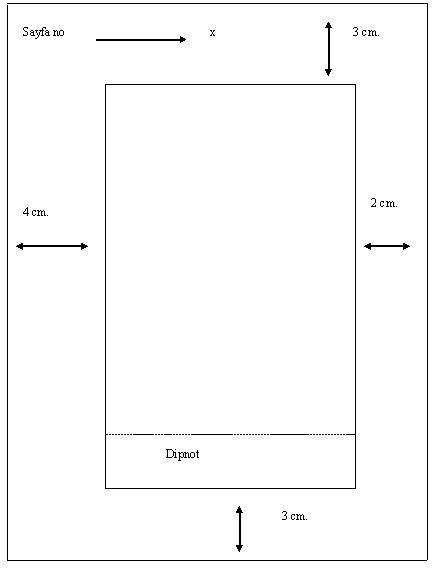 16Ek 2. Dış kapak örneğiT.CBOZOK ÜNİVERSİTESİ İLAHİYAT FAKÜLTESİKATİP ÇELEBİ’DE METAFİZİKBİTİRME TEZİBuğra KALKANDanışmanDoç. Dr. İrfan GÖRKAŞBOZOK-201517Ek 3. İçindekiler Sayfası Örneği ÖNSÖZİÇİNDEKİLERKISALTMALAR GİRİŞGİRİŞ BAŞLIĞII…………………………………………..A. ………………………………………. B. …………………………………..…… C. ……………………………………….. C.1. ……………………………… C.2……………………………….BİRİNCİ BÖLÜM BÖLÜM BAŞLIĞIBİRİNCİ DERECE ALT BAŞLIKİkinci Derece Alt BaşlıkÜçüncü Derece Alt BaşlıkÜçüncü Derece Alt Başlıkİkinci Derece Alt BaşlıkBİRİNCİ DERECE ALT BAŞLIK İKİNCİ BÖLÜMBÖLÜM BAŞLIĞIBİRİNCİ DERECE ALT BAŞLIKİkinci Derece Alt BaşlıkÜçüncü Derece Alt BaşlıkBİRİNCİ DERECE ALT BAŞLIKİkinci Derece Alt Başlık SONUÇKAYNAKÇA EKLERÖZGEÇMİŞ1.GİRİŞ …………………………………………………………………………………12.GENEL YAZIM PLANI……………………………………………………………….12.1. Kullanılacak Kağıt ve Çoğaltma Sistemi…………………………………………….12.2. Yazım Yöntemi………………………………………………………………………12.3. Sayfa Düzeni…………………………………………………………………………12.4. Anlatım ………………………………………………………………………………12.5.Satır Aralıkları ………………………………………………………………………..22.6. Bölüm Başlıkları……………………………………………………………………..22.7. Sayfaların Numaralandırılması ………………………………………………………23.TEZİN DIŞ YAPISI…………………………………………………………………….24.TEZİN İÇ DÜZENİ……………………………………………………………………..34.1. Ön Sayfalar……………………………………………………………………………34.1.1. Önsöz………………………………………………………………………………..34.1.2. İçindekiler…………………………………………………………………………..34.1.3. Kısaltmalar……………………………………………………………………………34.2.Tez Metni………………………………………………………………………………..34.3. Kaynakça (Bibliografya) ……………………………………………………………….44.4.Ekler: …………………………………………..……………………………………..44.5. Özgeçmiş ………………………………………………………………….………………45. KAYNAK GÖSTERME ESASLARI…………………………………………………..45.1. Alıntılar (Aktarmalar)………………………………………………………………...45.2. Tez İçerisinde Dipnotla Kaynak Gösterme…………………………………………...55.3. Kaynakça Sayfasında Kaynak Gösterme……………………………………………..85.4. Süreli Yayınların Gösterimi………………………………………………………..115.5. Tezler ve Elektronik Kaynaklar …………………………………………………….125.6. Diğer …………………………………………………………………………………..136. TEZ TESLİMİNDE YAPILACAK İŞLEMLER…………………………………….147. EKLER………………………………………………………………………………….15a. Tek Yazarlı Kitapa. Tek Yazarlı KitapKuralYazarın Soyadı, Adı (Yıl), Kitabın Adı, Cilt, Basım baskı sayısı, Basım yeri: Yayınevi veya Kitabevi.ÖrneklerErten, Mevlüt (2013), Nass-Yorum İlişkisi, Ankara: Ankara Okulu Yayınları.ÖrneklerÇatak, Adem (2012), Şihabeddin Sühreverdî Hayatı Eserleri ve Tasavvuf Anlayışı, Bozok: Bozok Üniversitesi Yayınları.b. İki Yazarlı Kitapb. İki Yazarlı KitapKuralBirinci Yazarın Soyadı, Adı ve İkinci Yazarın Soyadı, Adı (Yıl), Kitabın Adı, Cilt, Basım-Baskı sayısı, Basım Yeri: Yayınevi veya Kitabevi.ÖrnekTopaloğlu, Bekir ve Çelebi, İlyas (2011), İslam’da İnanç Esasları , 12. Baskı, İstanbul: Çamlıca Yayınları.KuralBirinci Yazarın Soyadı, Adı ve diğerleri (Yıl), Kitabın Adı, Cilt, Basım- Baskı sayısı, Basım Yeri:Yayınevi veya Kitabevi.ÖrnekFidan Yılmaz ve diğerleri (2009), Sorulu Cevaplı Temel Dini Bilgiler, İstanbul: Mart Matbaacılık Yayınları.d. Kitapta Bölümd. Kitapta BölümKuralYazarın Soyadı, Adı (Yıl),”Bölümün Adı”, Kitabın Adı, Basım-Baskı sayısı içinde, (bölümün sayfa aralığı) Basım Yeri:Yayınevi.ÖrnekBayram, Güngör ve Şentürk, Suat Hayri (2003), “Hazar Enerji Kaynakları ve Bölge Ekonomileri Açısından Önemi”, Yakın Dönem Güç Mücadeleleri Işığında Orta Asya Gerçeği, (67-90), Ankara: Gündoğan Yayınları.e. Editörlü Kitape. Editörlü KitapKuralEditörün Soyadı, Adı (Ed.) (Yıl), Kitabın Adı, Cilt, Basım-Baskı sayısı, Basım Yeri: Yayınevi veya Kitabevi.ÖrnekKarancı, Ahmet (Ed.) (1997), Farklılıkla Yaşamak Aile ve Toplumun Farklı Gereksinimleri Olan Bireylerle Birlikteliği, Ankara: Türk Psikologlar Derneği Yayınları.f. Editörlü Kitapta Bölümf. Editörlü Kitapta BölümKuralYazarın Soyadı, Adı (Yıl), “Bölümün Adı”, Editör’ün Adı ve Soyadı (Ed.), Kitabın Adı, Basım-Baskı sayısı içinde (bölümün sayfa aralığı),  Basım Yeri: Yayınevi.ÖrnekÇam, Alper Veli ve Altan, Mikail (2008), Zeki Doğan ve M. Emin İnal (Ed.)“İşletmelerde Nakit Yönetimi Stratejilerinin Kârlılık Üzerine Etkisi: İMKBye Kayıtlı Firmalar Üzerinde Bir Araştırma”Güncel İşletmecilikKonuları, içinde (157-192), Konya: Tablet Yayınları.g. Çeviri Kitapg. Çeviri KitapKuralYazarın Soyadı, Adı(Yıl), Kitabın Adı, (Çev. Çevirenin Adı ve soyadı), Basım Sayısı, Basım Yeri:Yayınevi.Örnekel-Kahtanî, Saîd b. Ali, (2009), Kitap ve Sünnet’ten Şifa Duaları (Çev.: M. Rahmi Telkenaroğlu), Konya: Hüner Yayınları.h. Kurum Yayınlarıh. Kurum YayınlarıKuralYayınlayan Kurumun	Adı (Yıl), Eserin Adı, Basım Baskı Sayısı, Basım Yeri: Yayınevi.ÖrnekTürkiye	İstatistik	Kurumu	(1996),	Küçük	Ölçekli	İmalat	Sanayi İstatistikleri, Ankara: TÜİK Matbaası.i. Yazar Adı olmayan Kitaplari. Yazar Adı olmayan KitaplarKuralEserin Adı (Yıl),Basım-Baskı Sayısı, Basım yeri:Yayınevi.ÖrnekTKY ve İletişim Becerileri (2006), Trabzon: Esen Ofset.a. Tek Yazarlı Makalea. Tek Yazarlı MakaleKuralYazarın  Soyadı, Adı (Yıl),	“Makalenin	Adı”,	Süreli yayının adı, Cilt (Sayı), Sayfa Aralığı.ÖrnekSarıkaya, Berat, (2014), “İnsan Allah İletişimi ve Tevessül”, Bozok Üniversitesi İlahiyat Fakültesi Dergisi, yıl 3, sayı 5, s. 114-136.b. İki Yazarlı Makaleb. İki Yazarlı MakaleKuralBirinci Yazarın Soyadı, Adı ve İkinci yazarın Soyadı, Adı (Yıl), “Makalenin adı”Süreli yayının Adı, Cilt (Sayı), Sayfa Aralığı.ÖrnekÖzbek, M. Ferhat ve Kosa, Gözde (2010), “Duygusal Bağlılık, Örgütsel Destek, Üst Yönetim Desteği ve Personel Güçlendirmenin Hizmet Kalitesi Üzerindeki Etkisi: Kırgızistan’da Banka İşgörenleri Üzerinde Bir Uygulama”, Erciyes Üniversitesi İİBF Dergisi, 34, 22-46.c. İkiden Fazla Yazarlı Makalec. İkiden Fazla Yazarlı MakaleKuralBirinci Yazarın Soyadı, Adı ve diğerleri (Yıl),“Makalenin adı” Süreli Yayının Adı, Cilt (Sayı), Sayfa Aralığı.ÖrnekCengiz, Ekrem ve diğerleri (2006), “Bütünleşik Kalite-Çevre Yönetim Sistemi”, Atatürk Üniversitesi İİBF Dergisi, 20(1), 247-265.a. Tezlera. TezlerKuralYazarın  Soyadı,  Adı	(Yıl), Tez Başlığı, Yayımlanmamış Tez Türü, Üniversite ve Enstitü Adı.ÖrnekKaraağaç, Hilmi (2001), “İslam Kelamında Tevlid Nazariyesi”, Yayınlanmamış Yüksek Lisans Tezi, Ankara Üniversitesi Sosyal Bilimler Enstitüsü.b. Elektronik Kaynaklarb. Elektronik KaynaklarKural 1İnternet ortamındaki eser, normal kitap veya makale formatında ise, kitap veya makaledeki kurallara göre kaynakça yazılır; İlave olarak eserin alındığı elektronik kaynağın site adı ile parantez içinde siteye erişim tarihi (gün, ay, yıl) olarak verilir.ÖrnekKöroğlu, Cemile Zehra (2012), “Türkiye’de Dini Hayatın İncelenmesi: Bütüncül Bir Yaklaşım”, Gümüşhane Üniversitesi İlahiyat Fakültesi Dergisi, 1(2), http://gifdergi.gumushane.edu.tr/sonsayi.aspx (Temmuz-2012).b. Elektronik Kaynaklar (devam)b. Elektronik Kaynaklar (devam)Kural 2Eğer kaynak bir kurum veya bir kuruluşa ait web sayfasından alınmış ise kurum yayınlarında uygulanan kurallara göre kaynakça yazılır, ilave olarak eserin alındığı elektronik kaynağın site adı ile parantez içinde siteye erişim tarihi (gün, ay, yıl olarak) verilir.ÖrnekKOSGEB (2011), “Girişimcilik Proje Destek Programı”, http://www.kosgeb. gov.tr/Pages/UI/Destekler.aspx?ref=8&refContent=69, (10.10.2011).c. Elektronik Kaynaklar (devam)c. Elektronik Kaynaklar (devam)Kural 3Eğer kaynağın yazar adı ve tarihi yoksa; yazar adı yerine URL  ifadesi yazılır, daha sonra da ilgili kaynağın başlığı, internet adresi ve erişim tarihi verilir. (Bu tür kaynaklar, bilimselliği tartışmaya açık olduğundan, tezde çok az kullanılmalı veya mümkünse hiç kullanılmamalıdır).ÖrnekKOBİ DANIŞMA MERKEZİ (2011), “Bölgesel Kalkınma Açısından AB Projelerinin Önemi”, http://www.kodem.org.tr, (10.10.2011).a. Bildiria. BildiriKuralYazarın Soyadı, Adı (Yıl), “Bildiri Adı”, Kitap Adı, Editör/ler veya hazırlayan/ların adı ve soyadı (Ed./Haz.), (sayfa numaraları), Yayın yeri: Yayınevi.ÖrnekKıyak, Abdulkadir (2012), “İslam’ın Yardımlaşma ve Dayanışma Prensibinin Sosyal Hayata Aksettirilmesinde Ahiliğin Rolü”, 2. Uluslarası Ahilik Sempozyumu Bildiriler Kitabı, Cilt 2, (Ed.: Kazım Ceylan), (767- 786), Kırşehir: Ahi Evran Üniversitesi Ahilik Kültürünü Araştırma ve Uygulama Merkezi Yayınları.b. Ansiklopedi Maddesib. Ansiklopedi MaddesiKuralYazarın Soyadı, Adı (Yıl), “başlık”, Ansiklopedinin adı içinde, Cilt No, (Sayfa Aralığı), Basım Yeri: Yayınevi.ÖrnekYayla,   Yıldızhan (1991),  “Anayasa”	DİA, c. III, (164-194), İstanbul: Türkiye Diyanet Vakfı Yayınları.c. Yazarı Belli Gazete Makalesi ve haberic. Yazarı Belli Gazete Makalesi ve haberiKuralYazarın Soyadı, Adı (Tam Yayın tarihi), “Makale/haberin Adı” Gazetenin Adı, Sayfa aralığı.ÖrnekKarakaş, Eser, (10.10.2011), “G-20’ler Kimlerdir, Güçleri Nelerdir?” Sabah Gazetesi, 18.Kural“Makale/Haberin Adı” (Tam yayın tarihi), Gazetenin Adı, Sayfa Aralığı.Örnek“Altın Rekora Doymuyor” (05.12.2009), Sabah Gazetesi, 13-14.e. Kanun ve Yönetmeliklere. Kanun ve YönetmeliklerKuralYasa Adı (Kabul Edildiği Yıl), Yayın Adı, Sayı, Gün Ay Yıl.ÖrnekBazı Alacakların Yeniden Yapılandırılması İle Sosyal Sigortalar Ve Genel Sağlık Sigortası Kanunu Ve Diğer Bazı Kanun Ve Kanun Hükmünde Kararnamelerde Değişiklik Yapılması Hakkında Kanun (2011), T.C. Resmi Gazete, 6111, 25 Şubat 2011.